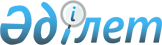 О внесении изменений и дополнений в некоторые приказы Министра внутренних дел Республики КазахстанПриказ Министра внутренних дел Республики Казахстан от 20 апреля 2018 года № 310. Зарегистрирован в Министерстве юстиции Республики Казахстан 28 апреля 2018 года № 16850
      В соответствии со статьей 50 Закона Республики Казахстан от 6 апреля 2016 года "О правовых актах", ПРИКАЗЫВАЮ:
      1. Внести в некоторые приказы Министра внутренних дел Республики Казахстан следующие изменения и дополнения:
      1) в приказе Министра внутренних дел Республики Казахстан от 26 июня 2014 года № 383 "Об утверждении Правил организации и проведения оценки степени рисков эксплуатируемых дорог на территории Республики Казахстан" (зарегистрирован в Реестре государственной регистрации нормативных правовых актов № 9635, опубликован в "Юридическая газета" 5 сентября 2014 года № 133 (2701):
      в Правилах организации и проведения оценки степени рисков эксплуатируемых дорог на территории Республики Казахстан, утвержденных указанным приказом:
      пункт 19 изложить в следующей редакции:
      "19. Исполнение предписания по истечении сроков устранения проверяется путем проведения повторного обследования километров автомобильных дорог, указанных в предписании. По результатам повторного обследования составляется акт проверки исполнения предписания об устранении замечаний по форме, согласно приложению 4 к настоящим Правилам, выявленных в ходе оценки степени риска эксплуатируемых автомобильных дорог за отчетный период.
      В случае если выявленные дефекты не устранены в сроки, указанные в выданном предписании, то по автомобильной дороге, на которой были зафиксированы такие дефекты, производится снижение оценки степени риска на один балл и принимаются меры по обеспечению безопасности дорожного движения.";
      раздел 2 в приложении 1:
      дополнить строкой, за порядковым № 2.13, следующего содержания:
      "
      ";
      2) в приказе Министра внутренних дел Республики Казахстан от 2 декабря 2014 года № 862 "Об утверждении Правил государственной регистрации и учета отдельных видов транспортных средств по идентификационному номеру транспортного средства, подготовки водителей механических транспортных средств, приема экзаменов и выдачи водительских удостоверений" (зарегистрирован в Реестре государственной регистрации нормативных правовых актов № 10056, опубликован 21 января 2015 года № 12 (27888)) в газете "Казахстанская правда":
      в Правилах государственной регистрации и учета отдельных видов транспортных средств по идентификационному номеру транспортного средства, утвержденных указанным приказом:
      заголовок главы 1 изложить в следующий редакции:
      "Глава 1. Общие положения";
      в пункте 3:
      подпункт 7) изложить в следующей редакции:
      "7) снятие с учета транспортного средства – деятельность органов внутренних дел (далее – ОВД), направленная на изменение места регистрации транспортного средства, зарегистрированного в Республике Казахстан, прекращения права владения в связи с изменением права собственности, последующее совершение сделки, утилизации (выбраковки, списания), временного прекращения допуска к участию в дорожном движении по заявлению владельца, вывоз транспортного средства за пределы Республики Казахстан, за исключением временного вывоза, выбытия транспортного средства из законного владения собственника (угон, кража);";
      заголовок главы 2 изложить в следующей редакции:
      "Глава 2. Государственная регистрация и учет отдельных видов транспортных средств по идентификационному номеру транспортного средства";
      пункт 7 изложить в следующей редакции:
      "7. Регистрация и снятие с учета транспортных средств дипломатических представительств, международных организаций и (или) ее представительств, консульских учреждений, зарегистрированных в Республике Казахстан, и их сотрудников, аккредитованных в Республике Казахстан, производятся через организацию по работе с дипломатическим корпусом.";
      пункты 10, 11 изложить в следующей редакции:
      "10. При первичной регистрации в Республике Казахстан (за исключением транспортных средств, приобретенных у официального дилера (представителя) производителя транспортного средства на территории Республики Казахстан), владельцы предоставляют транспортное средство в РЭП с целью сверки соответствия номерных агрегатов учетным данным в указанных документах и (или) в ЕИС.
      В процессе визуального осмотра осуществляется проверка:
      1) безопасности конструкции регистрируемого транспортного средства;
      2) транспортных средств оперативных и специальных служб, оборудованных специальными световыми и звуковыми сигналами и окраске по специальным цветографическим схемам;
      3) подлинности номерных агрегатов и ГРНЗ (выявление скрытых, подложных или измененных какими-либо иными способами номерных агрегатов, а также ГРНЗ) и их соответствия данным, указанным в документах на транспортные средства и (или) в ЕИС.
      Конструкция изготовленных транспортных средств, в том числе конструкция их составных частей, предметов дополнительного оборудования, запасных частей и принадлежностей в части, относящейся к обеспечению безопасности дорожного движения, должна отвечать требованиям, установленным техническими регламентами.
      После внесения изменения в конструкцию транспортного средства, в том числе в конструкцию его составных частей, предметов дополнительного оборудования, запасных частей и принадлежностей, влияющих на обеспечение безопасности дорожного движения, необходимо проведение повторного подтверждения соответствия в порядке, установленном законодательством Республики Казахстан о техническом регулировании.
      11. Результаты осмотра транспортного средства отражаются в акте регистрации (снятия с учета) транспортного средства по форме, согласно приложению 1 к настоящим Правилам, и заверяются подписью должностного лица, проводившего осмотр с указанием его фамилии, даты.
      В Государственной корпорации результаты осмотра формируются в информационной системе и подтверждаются электронной цифровой подписью сотрудника, уполномоченного осуществлять осмотр транспортного средства.
      Результаты осмотра транспортного средств действительны в течение двадцати календарных дней.";
      пункт 12 исключить;
      пункты 13, 14 изложить в следующей редакции:
      "13. Должностные лица РЭП и работники Государственной корпорации при совершении регистрационных действий идентифицируют личность владельцев транспортных средств на основании документа, удостоверяющего личность, за исключением совершения регистрационных действий через веб-портал "электронного правительства" www.egov.kz.
      14. В случае обращения представителя владельца транспортного средства, являющегося физическим лицом, проверяются его полномочия представлять интересы владельца при регистрации транспортного средства на основании документов, выданных в соответствии с гражданским законодательством. Полномочия представителя юридического лица подтверждаются доверенностью, удостоверенной подписью руководителя или иного на то уполномоченного органа, и печатью юридического лица (за исключением субъектов частного предпринимательства), или подписью руководителя и печатью юридического лица (за исключением субъектов частного предпринимательства) в акте регистрации транспортного средства.";
      в части первой пункта 16:
      подпункт 1) изложить в следующей редакции:
      "1) акт регистрации (снятия с учета) транспортного средства по форме, согласно приложению 1 к настоящим Правилам;"
      подпункт 4) изложить в следующей редакции:
      "4) документы, подтверждающие:
      уплату пошлин и сборов, установленных Кодексом Республики Казахстан "О налогах и других обязательных платежах в бюджет" (далее – Налоговый кодекс).
      От уплаты сборов за первичную регистрацию освобождаются дипломатические представительства, международные организации и (или) ее представительства, консульские учреждения, зарегистрированные в Республике Казахстан, сотрудники и члены их семей, аккредитованные в Республике Казахстан, имеющие привилегии и иммунитеты, согласно Венской конвенции от 1961 года "О дипломатических сношениях" и Венской конвенции от 1963 года "О консульских сношениях";
      исполнение расширенных обязательств производителями (импортерами) при первичной регистрации транспортных средств, установленных Экологическим кодексом Республики Казахстан;
      подпункт 8) исключить;
      подпункт 10) изложить в следующей редакции:
      "10) транспортное средство, в случаях, указанных в пункте 10 настоящих Правил;";
      подпункт 11) исключить;
      подпункт 12) изложить в следующей редакции:
      "12) приказ (распоряжение) юридического лица о выделении и передаче транспортного средства своему структурному подразделению или другому юридическому, либо физическому лицу, заверенный печатью этой организации (за исключением субъектов частного предпринимательства), если данное лицо в соответствии с законодательством Республики Казахстан должно иметь печать;";
      пункт 17 изложить в следующей редакции:
      "17. Не принимаются к производству государственной регистрации транспортное средство документы, имеющие подчистки либо приписки, зачеркнутые слова и иные исправления, а также исполненные карандашом, и в случае, если текст в них отражен не четко. Фамилии, имена и отчества (при наличии) физических лиц представляются полностью с указанием данных регистрации места жительства, а наименования юридических лиц их филиалов и представительств без сокращений и с точным указанием их юридических адресов. Копии документов, представляемых для совершения регистрации транспортных средств, заверяются печатью юридического лица (за исключением субъектов частного предпринимательства), выдавшего данные документы.";
      пункты 24, 25, 26, 27, 28, 29, 30, 31 изложить в следующей редакции:
      "24. На транспортные средства, доставленные своим ходом с предприятий-изготовителей, авторемонтных заводов, органов государственных доходов и торговых организаций к месту регистрации, а также снятые с учета в связи с изменением места постоянной прописки или изменением права собственности, выдаются для разового использования ГРНЗ "Транзит" соответственно организациями-изготовителями или РЭП.
      При выдаче ГРНЗ "Транзит" в документах, подтверждающих право собственности на транспортные средства, делаются отметки с указанием серии, номера, даты выдачи и срока действия указанных знаков и заверяются печатями организаций (за исключением субъектов частного предпринимательства), внесших эти записи.
      Срок действия ГРНЗ "Транзит" – десять календарных дней со дня выдачи.
      Продление срока действия ГРНЗ "Транзит" осуществляет должностное лицо РЭП один раз. Срок продления – десять календарных дней.
      25. Доступ владельцев транспортных средств, к перечню имеющихся в наличии ГРНЗ в помещениях РЭП и Государственной корпорации (далее – перечень), организуется путем размещения соответствующей информации в помещениях РЭП и Государственной корпорации на стендах и информационных досках (табло), а также на интернет-ресурсах.
      Владелец транспортного средства имеет право выбрать цифровое и (или) буквенное обозначения ГРНЗ повышенного спроса, а также ГРНЗ, имеющиеся в наличии в помещениях РЭП и Государственной корпорации. Регистрация транспортного средства, владелец которого выбрал определенное цифровое и (или) буквенное обозначения ГРНЗ повышенного спроса, производится после изготовления ГРНЗ.
      26. При обращении владельца транспортного средства должностное лицо РЭП и работник Государственной корпорации производят изъятие из перечня, указанного владельцем транспортного средства ГРНЗ повышенного спроса или имеющегося в наличии и вносят информацию в ЕИС.
      27. В случае снятия с государственного учета транспортного средства, за которым ранее был зарегистрирован ГРНЗ, данный номерной знак подлежит сдаче в РЭП.
      По заявлению владельца сданный ГРНЗ, соответствующий требованиям национального стандарта, хранится в РЭП не более 30 суток.
      28. Сданный ранее в РЭП и соответствующий требованиям национального стандарта ГРНЗ по запросу владельца транспортного средства, повторно выдается на вновь приобретенное им транспортное средство.
      До истечения 30 суток хранения в РЭП ГРНЗ выдается без оплаты государственной пошлины за его выдачу.
      29. При выдаче дубликата ГРНЗ владельцем транспортного средства представляется документ, подтверждающий оплату государственной пошлины за выдачу ГРНЗ в количестве 2 единиц в размере 2,8 МРП, в количестве 1 единицы – 1,4 МРП.
      30. Выдача бывших в употреблении ГРНЗ иным владельцам транспортных средств не допускается, за исключением транспортных средств государственных органов, дипломатических представительств, международных организаций и (или) ее представительств, консульских учреждений, зарегистрированных в Республике Казахстан, сотрудников и членов их семей, аккредитованных в Республике Казахстан.
      31. В период времени, отведенного на первичную регистрацию, транспортное средство эксплуатируется для следования в РЭП с целью представления его к осмотру перед производством регистрации транспортного средства, а также при следовании для устранения неисправностей, выявленных в ходе осмотра транспортного средства - при наличии соответствующих отметок должностных лиц уполномоченного органа в акте регистрации (снятия с учета) транспортного средства.";
      пункты 36 и 37 изложить в следующей редакции:
      "36. На транспортные средства, принадлежащие иностранным участникам дорожного движения, выдаются ГРНЗ следующих серий:
      "D" - на служебные и личные транспортные средства сотрудников аккредитованных в Республике Казахстан дипломатических представительств, международных организаций и/или их представительств, консульских учреждений, зарегистрированных в Республике Казахстан;
      "Т" - на служебные и личные транспортные средства административно-технического персонала аккредитованных в Республике Казахстан дипломатических представительств, международных организаций и (или) их представительств, консульских учреждений, зарегистрированных в Республике Казахстан;
      "НС" - на служебные и личные транспортные средства консульских учреждений, возглавляемые почетными консульскими должностными лицами;
      "М" - на транспортные средства филиалов и представительств иностранных юридических лиц, зарегистрированных на территории Республики Казахстан;
      "Н" - на транспортные средства юридических лиц с иностранным участием, зарегистрированных на территории Республики Казахстан;
      "F" - на транспортные средства иностранцев и лиц без гражданства.
      Для участия в дорожном движении транспортного средства с ГРНЗ серии "D", "T", "HC" необходимо наличие стикера, выдаваемого организацией по работе с дипломатическим корпусом.
      Срок действия ГРНЗ серии "D", "T", "HC" равен сроку действия стикера.
      37. Не принимается к регистрации транспортное средство, собранное из запасных частей и агрегатов выбракованных (утилизированных) транспортных средств или переоборудованных с нарушением технических регламентов.";
      пункт 41 изложить в следующей редакции:
      "41. Государственная регистрация транспортных средств за лизингодателем, совершение иных регистрационных действий и снятие с регистрационного учета таких транспортных средств производятся РЭП на общих основаниях.";
      заголовок главы 3 изложить в следующей редакции:
      "Глава 3.Внесение изменений в ЕИС и СРТС.";
      пункт 50 изложить в следующей редакции:
      "50. В случаях, предусмотренных подпунктами 1), 2) и 5) пункта 49 настоящих Правил, внесение изменений в ЕИС и СРТС производится на основании документов, указанных в подпунктах 1), 2), 4), 7), 12), 13) пункта 16 настоящих Правил, а в случае, предусмотренном подпунктом 3) пункта 49 настоящих Правил, дополнительно на основании документов, подтверждающих изменение, в соответствии с действующим законодательством Республики Казахстан.
      В случае, предусмотренном подпунктом 4) пункта 49 настоящих Правил внесение изменений в ЕИС и СРТС производится на основании документов, указанных в подпунктах 1), 2), 4), 7), 12), 13) и 15) пункта 16 настоящих Правил.
      В случае, предусмотренном подпунктом 6) пункта 49 настоящих Правил внесение изменений в ЕИС и СРТС производится на основании документов, указанных в подпунктах 1), 2), 4) пункта 16 настоящих Правил.
      В случае возбуждения дела о банкротстве предприятия на основании судебного постановления, снятие с учета и регистрация производятся на основании решения ликвидационной комиссии по заявлению администратора в соответствии с Законом Республики Казахстан "О реабилитации и банкротстве".";
      заголовок главы 4 изложить в следующей редакции:
      "Глава 4. Снятие с учета транспортных средств.";
      пункт 57 изложить в следующей редакции:
      "57. Для снятия с учета транспортного средства их владельцы (представители владельцев) представляют:
      в РЭП документы, указанные в подпунктах 1), 2), 7), 9),12), 13) пункта 16 настоящих Правил, а также сдают ГРНЗ;
      в Государственную корпорацию документы, указанные в подпунктах 2), 7), 9), 12), 13) пункта 16 настоящих Правил, а также сдают ГРНЗ.
      В СРТС производятся записи, соответствующие обстоятельствам снятия с учета транспортного средства, которые заверяются печатью уполномоченного органа по обеспечению безопасности дорожного движения.
      В случае осуществления регистрационных действий в отношении транспортного средства, являющегося объектом налогообложения, сумма налога, подлежащая уплате за фактический период владения таким объектом лицом, передающим права собственности, вносится в бюджет до совершения указанных действий в порядке, установленном Налоговым Кодексом.
      Снятие с учета производится только после исполнения запросов об отсутствии каких-либо ограничений на снятие с учета по информационным ресурсам органов внутренних дел.
      После принятия решения должностным лицом уполномоченного органа по обеспечению безопасности дорожного движения о снятии транспортного средства с учета информация об этом вносится в ЕИС.";
      пункт 59 изложить в следующей редакции:
      "59. Транспортное средство, подлежащее утилизации, снимается с учета при представлении документов, указанных в подпунктах 1), 2), 7) пункта 16 настоящих Правил, без осмотра. СРТС и ГРНЗ сдаются в РЭП или в Государственную корпорацию. При отсутствии СРТС, ГРНЗ на утилизируемое транспортное средство владельцем транспортного средства в письменной форме указываются обстоятельства их утраты. При этом осуществляется проверка по информационным ресурсам ОВД.
      При обращении владельца транспортного средства в Государственную корпорацию представляются документы, указанные в подпунктах 2), 7) пункта 16 настоящих Правил.
      После снятия с регистрационного учета транспортного средства, подлежащего утилизации, его владельцу выдается справка о снятии с учета транспортного средства, подлежащего утилизации (выбраковке), согласно приложению 4 к Правилам.";
      пункт 61 изложить в следующей редакции:
      "61. Снятие с учета транспортного средства, угнанного и (или) похищенного и не возвращенного владельцу транспортного средства, производится на основании его заявления и документа, выданного ОВД, о том, что транспортное средство находится в розыске, а также документа, подтверждающего освобождение от уплаты налога на период розыска транспортного средства. В случае возвращения разыскиваемого транспортного средства его владельцу, регистрация производится на основании акта регистрации транспортного средства, отсутствия сведений о розыске транспортного средства в информационных ресурсах ОВД и осмотра транспортного средства.";
      дополнить приложением 4 согласно приложению 1 к настоящему приказу;
      в Правилах подготовки водителей механических транспортных средств, утвержденных указанным приказом:
      заголовок главы 1 изложить в следующей редакции:
      "Глава 1. Общие положения.";
      пункт 2 изложить в следующей редакции:
      "2. Подготовка водителей осуществляется в соответствии с типовыми программами подготовки водителей механических транспортных средств категорий "А", "В", "С", "D", "ВЕ", "СЕ", "DЕ", "Tm", "Tb" и подкатегорий "A1", "В1", "С1", "D1", "С1Е", "D1Е" согласно приложению 1 к настоящим Правилам.
      Допускается подготовка водителей в соответствии с типовыми программами подготовки водителей механических транспортных средств категорий "А", "В" и подкатегорий "A1", "В1".";
      заголовок главы 2 изложить в следующей редакции:
      "Глава 2. Порядок подготовки водителей механических транспортных средств.";
      в Правилах приема экзаменов и выдачи водительских удостоверений, утвержденных указанным приказом:
      заголовок главы 1 изложить в следующей редакции:
      "Глава 1. Общие положения.";
      заголовок главы 2 изложить в следующей редакции:
      "Глава 2. Изготовление, хранение и учет бланков свидетельств о регистрации транспортных средств";
      заголовок главы 3 изложить в следующей редакции:
      "Глава 3. Присвоение и изготовление государственных регистрационных номерных знаков транспортных средств";
      пункт 77 изложить в следующей редакции:
      "77. Для получения водительского удостоверения кандидатом в водители представляются:
      в РЭП:
      1) заполненный бланк на получение водительского удостоверения по форме, согласно приложению 7 к настоящим Правилам;
      2) документ, удостоверяющий личность;
      3) медицинская справка и ее копия;
      4) свидетельство об окончании курсов и его копия, или документ, полученный через автоматизированную информационную систему (за исключением случаев самоподготовки).
      5) документ, подтверждающий уплату государственной пошлины;
      6) документ, подтверждающий стаж работы (справка с места работы) для присвоения категорий "С", "D1", "D", "Tm", "Tb";
      в Государственную корпорацию:
      1) документ, удостоверяющий личность;
      2) медицинская справка и ее копия;
      3) свидетельство об окончании курсов и его копия, или документ, полученный через автоматизированную информационную систему (за исключением случаев самоподготовки).
      4) документ, подтверждающий уплату государственной пошлины;
      5) документ, подтверждающий стаж работы (справка с места работы) для присвоения категорий "С", "D1", "D", "Tm", "Tb".";
      пункты 80 и 81 изложить в следующей редакции:
      "80. Для получения водительского удостоверения в связи с его заменой, лицом предоставляются:
      при обращении в РЭП – документы, указанные в подпунктах 1), 2), 3), 5) пункта 77 настоящих Правил и ранее выданное водительское удостоверение, а при изменении фамилии, имени, отчества (при его наличии), документ, подтверждающий перемену анкетных данных;
      при обращении в Государственную корпорацию – документы, указанные в подпунктах 2), 3), 5) пункта 77 настоящих Правил и ранее выданное водительское удостоверение, а при изменении фамилии, имени, отчества (при его наличии), документ, подтверждающий перемену анкетных данных;
      при обращении посредством веб-портала "электронного правительства" – документы, указанные в подпунктах 2), 3) пункта 77 настоящих Правил, а при изменении фамилии, имени, отчества (при его наличии), документ, подтверждающий перемену анкетных данных.
      Документ, указанный в подпункте 3) пункта 77 предоставляется в случае обмена водительского удостоверения в связи с окончанием срока его действия.
      81. Для получения водительского удостоверения в связи с получением дополнительных категорий, подкатегорий, лицом представляются документы, указанные в подпунктах 1), 2), 3) - 6) пункта 77 настоящих Правил, а также ранее выданное водительское удостоверение.";
      пункт 89 изложить в следующей редакции:
      "89. Для получения водительского удостоверения в связи с его утратой, лицом представляются документы, указанные в подпунктах 1), 2), 3), 5) пункта 77 настоящих Правил.".
      3) в приказе Министра внутренних дел Республики Казахстан от 23 апреля 2015 года № 386 "Об утверждении Правил изготовления, хранения и учета бланков свидетельств о регистрации транспортных средств, присвоения и изготовления государственных регистрационных номерных знаков транспортных средств в подразделениях органов внутренних дел Республики Казахстан" (зарегистрирован в Реестре государственной регистрации нормативных правовых актов № 11186, опубликован 10 июня 2015 года в информационно-правовой системе "Әділет") следующие изменения и дополнения:
      в Правилах изготовления, хранения и учета бланков свидетельств о регистрации транспортных средств, присвоения и изготовления государственных регистрационных номерных знаков транспортных средств в подразделениях органов внутренних дел Республики Казахстан, утвержденных указанным приказом:
      заголовок главы 1 изложить в следующей редакции:
      "Глава 1. Общие положения.";
      заголовок главы 2 изложить в следующей редакции:
      "Глава 2. Изготовление, хранение и учет бланков свидетельств о регистрации транспортных средств";
      заголовок главы 3 изложить в следующей редакции:
      "Глава 3. Присвоение и изготовление государственных регистрационных номерных знаков транспортных средств";
      пункты 11, 12, 13 и 14 изложить в следующей редакции:
      "11. При утрате ГРНЗ или несоответствии требованиям национального стандарта (одной штуки или комплекта) по обращению владельца транспортного средства в РЭП или в Государственную корпорацию в течение пятнадцати рабочих дней для ДВД областей и в течение пяти рабочих дней для ДВД городов Астаны и Алматы производится изготовление дубликата ГРНЗ без замены СРТС. Обращение на изготовление дубликата ГРНЗ принимается после проверки на предмет изъятия ГРНЗ за совершение административного правонарушения и получения документа, подтверждающего оплату государственной пошлины в размере 2,8 месячных расчетных показателей (далее – МРП) для автомобиля и 1,4 МРП для мототранспортных средств и прицепов.
      При выдаче дубликата ГРНЗ, имеющийся оригинал сдается (сдаются) в РЭП или в Государственную корпорацию. Допускается изготовление дубликатов ГРНЗ по волеизъявлению владельца на вновь регистрируемое транспортное средство на его имя при условии снятия с учета ранее зарегистрированного за ним транспортного средства, которому был присвоен ГРНЗ. Документы, послужившие основанием для выдачи дубликатов ГРНЗ, формируются и хранятся в отдельных делах.
      12. Допускается повторное присвоение ГРНЗ, бывших в пользовании на транспортные средства прежним владельцам (в том числе бывших в пользовании государственных органов), при их соответствии требованиям национального стандарта и государственной регистрации транспортного средства в пределах одного региона с уплатой государственных пошлин в размере 2,8 МРП для автомобиля и 1,4 МРП для мототранспортных средств и прицепов в следующих случаях:
      1) по волеизъявлению владельца на вновь регистрируемое транспортное средство на его имя, при условии снятия с учета ранее зарегистрированного за ним транспортного средства, которому был присвоен ГРНЗ;
      2) по волеизъявлению владельца при замене СРТС и изменении регистрационных данных транспортного средства, на которое был присвоен ГРНЗ, если одновременно производится изготовление дубликата, ранее присвоенного ГРНЗ или выдача нового ГРНЗ.
      При замене СРТС и (или) изменении регистрационных данных транспортного средства без изменения владельца уплата государственной пошлины за выдачу прежнего ГРНЗ не производится.
      По волеизъявлению правопреемника (наследника) допускается повторная выдача прежних ГРНЗ на транспортное средство, являющееся предметом наследования, при их соответствии требованиям национального стандарта и государственной регистрации транспортного средства в пределах одного региона с уплатой государственных пошлин установленных Кодексом.
      13. Отделы регистрационно-экзаменационной работы (далее – ОРЭР) УАП ДВД на основании полученных от отделений, межрайонных отделений регистрационно-экзаменационной работы (далее – МОРЭР), групп, межрайонных групп регистрационно-экзаменационной работы (далее – МГРЭР) заявок на изготовление и поставку ГРНЗ по форме согласно приложению 4 к настоящим Правилам, составленных с учетом фактической потребности в новых и дубликатах ГРНЗ, оформляет и представляет в КАП МВД для утверждения заявки на изготовление и поставку ГРНЗ на следующий месяц по форме согласно приложению 5 к настоящим Правилам, предварительно согласованной с Финансовой службой.
      КАП МВД в течение одного рабочего дня оформляет сводную заявку на изготовление и поставку ГРНЗ по форме, согласно приложению 6 к настоящим Правилам и направляет Поставщику.
      14. Поставщик изготавливает ГРНЗ для ДВД городов Астаны и Алматы в течении пяти рабочих дней, для ДВД областей в течении пятнадцати рабочих дней и осуществляет отгрузку ГРНЗ представителю РЭП в соответствии со сводной заявкой. Упаковка ГРНЗ опечатывается и исключает их утерю и повреждение.";
      пункт 22 изложить в следующей редакции:
      "22. Предельный лимит остатков ГРНЗ на складе в РЭП составляет в конце года не более полутора кратного размера их среднемесячной фактической выдачи за предыдущие три месяца. Контроль за установленным лимитом осуществляют руководители КАП МВД, УАП ДВД, Представительства МВД в городе Байконыр и финансовых служб ДВД, Представительства МВД в городе Байконыр.";
      4) в приказе Министра внутренних дел Республики Казахстан от 19 декабря 2015 года № 1040 "Об утверждении форм и образцов государственных регистрационных номерных знаков" (зарегистрирован в Реестре государственной регистрации нормативных правовых актов № 12892, опубликован 28 января 2016 года в информационно-правовой системе "Әділет"):
      формы и образцы государственных регистрационных номерных знаков, утвержденные указанным приказом, изложить в новой редакции согласно приложению 2 к настоящему приказу.
      5) в приказе Министра внутренних дел Республики Казахстан от 22 июля 2016 года № 757 "Об утверждении Инструкции по организации деятельности подразделений административной полиции в области дорожной безопасности и соблюдения регламентов, нормативов и стандартов" (зарегистрирован в Реестре государственной регистрации нормативных правовых актов № 14161, опубликован 19 сентября 2016 года в информационно-правовая системе "Әділет":
      в Инструкции по организации деятельности подразделений административной полиции в области дорожной безопасности и соблюдения регламентов, нормативов и стандартов, утвержденных указанным приказом:
      заголовок главы 1 изложить в следующей редакции:
      "Глава 1. Общие положения.";
      пункт 3 изложить в следующей редакции:
      "3. Государственный контроль и надзор за соблюдением регламентов, нормативов и стандартов при проектировании осуществляется согласованием проектной документации на строительство, реконструкцию, ремонт и реабилитацию автомобильных дорог, улиц, дорожных сооружений, железнодорожных переездов, легкорельсовых транспортных систем и линий электрического транспорта согласно Правил согласования и утверждения нормативной, проектной и технической документации на проектирование, строительство, ремонт, содержание дорог и управление ими в части обеспечения безопасности дорожного движения, утвержденных приказом Министра внутренних дел Республики Казахстан от 12 марта 2015 года № 208 (зарегистрированный в Реестре государственной регистрации нормативных правовых актов № 10690).
      Государственный контроль и надзор за соблюдением регламентов, нормативов и стандартов осуществляется сотрудниками органов внутренних дел. При этом, назначение сотрудников дорожной и технической инспекции подразделения административной полиции районов (городов) осуществляется после прохождения ими стажировки в УАП ДВД в течение десяти рабочих дней по изучению нормативных правовых актов в сфере обеспечения безопасности дорожного движения.
      После назначения на должность начальника отдела дорожной и технической инспекции (старших служб) УАП ДВД прохождение стажировки осуществляется в КАП МВД в течение пяти рабочих дней.";
      пункт 6 изложить в следующей редакции:
      "6. Государственный контроль и надзор за соблюдением правил содержания автомобильных дорог, улиц населенных пунктов, дорожных сооружений, железнодорожных переездов и технических средств регулирования дорожного движения в безопасном для дорожного движения состоянии осуществляется посредством проведения:
      1) комплексного обследования автомобильных дорог и дорожных сооружений;
      2) комплексного обследования железнодорожных переездов;
      3) ежеквартальных обследований автомобильных дорог и дорожных сооружений;
      4) комиссионного обследования готовности дорожных и коммунальных организаций к зимнему содержанию автомобильных дорог;
      5) обследования состояния ледовых переправ;
      6) контрольных обследований;
      7) повседневного надзора.";
      пункт 30 изложить в следующей редакции:
      "30. При выявлении фактов повреждения и (или) содержания дорог, железнодорожных переездов и других сооружений или технических средств регулирования дорожного движения, в том числе путем загрязнения дорожного покрытия, а также умышленного создания препятствий для движения транспортных средств, к виновным лицам принимаются меры в соответствии со статьями 614, 630, 631 и 632 КоАП.";
      пункты 44, 45 и 46 изложить в следующей редакции:
      "44. В ходе разработки мероприятий по совершенствованию организации дорожного движения и обеспечения безопасности дорожного движения выдается владельцем автомобильных дорог:
      1) предписания на выполнение работ по установке и восстановлению технических средств регулирования дорожного движения, а также изменению режимов работы светофорных объектов;
      2) предложения по внесению изменений в действующие дислокации дорожных знаков;
      3) предложения об установке дополнительных дорожных ограждений и корректировке схем дорожной разметки.
      45. Предписание на выполнение работ по установке и восстановлению технических средств регулирования дорожного движения, а также изменению режимов работы светофорных объектов составляется в двух экземплярах. Один направляется в организацию, осуществляющую установку дорожных знаков и эксплуатацию светофорных объектов, второй - заносится в контрольно-наблюдательное дело для контроля за исполнением.
      46. Все предписания на выполнение работ по совершенствованию организации дорожного движения учитываются в Журнале учета предписаний на работы по установке (снятию) технических средств регулирования дорожного движения и выявленных недостатков по обеспечению безопасности дорожного движения согласно приложению 6 к настоящей Инструкции.";
      пункты 67 и 68 изложить в следующей редакции:
      "67. Контроль за конструкцией транспортных средств при внесении изменений в их конструкцию, если оно связано с изменением габаритов и весовых параметров, модели двигателя, его веса и мощности, систем подачи топлива, тормозной системы, количества, мест установки, углов видимости, световых и цветовых характеристик приборов освещения и световой сигнализации, ходовой части, рулевого управления, а также составных частей конструкции, обеспечивающих видимость, обзорность, пассивную и послеаварийную безопасность осуществляется по результатам проведения предварительной технической экспертизы и при проведении приемочных испытаний опытных образцов транспортных средств. При этом не допускается внесение изменений в конструкцию транспортных средств категорий М1, М2, М3, связанных с установкой (демонтажем) сидений, организации спальных мест и грузовых отсеков и транспортных средств категории N1, N2, NЗ, связанных с переводом в категорию М2 и МЗ.
      Для категории М1 допускается переоборудование, связанное с уменьшением количества посадочных мест.
      Для категории М1, М2 допускается переоборудование, связанное с их переводом в категорию N1, N2.
      68. Контроль за конструкцией транспортных средств, при необходимости проведения предварительной технической экспертизы осуществляется УАП и (или) КАП.";
      пункт 78 изложить в следующей редакции:
      "78. Заявления на внесение изменений в конструкцию транспортных средств, указанные в пункте 77 настоящей Инструкции, рассматриваются КАП и (или) УАП независимо от места постоянной регистрации на территории Республики Казахстан. При этом, сотрудниками подразделений административной полиции районов (городов) рассматриваются заявления на внесение изменений в конструкцию транспортных средств по установке газобаллонного оборудования, инструментальных ящиков и замены кузовов грузовых автомобилей по месту постоянной регистрации в пределах территории района (города) области.";
      пункт 82 изложить в следующей редакции:
      "82. Конструкция и техническое состояние транспортного средства находящегося в эксплуатации после внесения изменений проверяются административной полицией на соответствие требованиям нормативных правовых актов и стандартов в сфере обеспечения безопасности дорожного движения, с выдачей владельцу свидетельства о соответствии транспортного средства с внесенными в конструкцию изменениями требованиям безопасности (приложение 18 к ТР ТС 018/2011) в течении одного рабочего дня с занесением сведений в журнал выдачи свидетельств о соответствии транспортного средства с внесенными в его конструкцию изменениями требованиям безопасности согласно приложению 8 к настоящей Инструкции. При этом, под руководителем территориального подразделения в сфере обеспечения безопасности дорожного движения при выдаче свидетельства о соответствии транспортного средства с внесенными в конструкцию изменениями требованиям безопасности следует понимать начальника управления и (или) отдела, отделения и их заместителей, а также начальника отдела дорожной и технической инспекции и его заместителя или их временно заменяющих должностных лиц.";
      приложение 6 изложить в новой редакции согласно приложению 3 к настоящему приказу.".
      2. Комитету административной полиции Министерства внутренних дел Республики Казахстан (Лепеха И.В.) в установленном законодательством Республики Казахстан порядке обеспечить:
      1) государственную регистрацию настоящего приказа в Министерстве юстиции Республики Казахстан;
      2) в течение десяти календарных дней со дня государственной регистрации настоящего приказа направление его копии в бумажном и электронном виде на казахском и русском языках в Республиканское государственное предприятие на праве хозяйственного ведения "Республиканский центр правовой информации" для официального опубликования и включения в Эталонный контрольный банк нормативных правовых актов Республики Казахстан;
      3) размещение настоящего приказа на интернет-ресурсе Министерства внутренних дел Республики Казахстан после его официального опубликования;
      4) в течение десяти рабочих дней после государственной регистрации настоящего приказа в Министерстве юстиции Республики Казахстан представление в Юридический департамент Министерства внутренних дел Республики Казахстан сведений об исполнении мероприятий, предусмотренных подпунктами 1), 2), 3) и 4) настоящего пункта.
      3. Контроль за исполнением настоящего приказа возложить на курирующего заместителя министра внутренних дел Республики Казахстан.
      4. Настоящий приказ вводится в действие по истечении десяти календарных дней после дня его первого официального опубликования.
      "СОГЛАСОВАН"
Министр иностранных дел
Республики Казахстан
_________ К. Абдрахманов
"___"_________ 2018 года Справка № __________ от _____________ о снятии с учета транспортного средства,
                   подлежащего утилизации (выбраковке)
      Выдана ___________________________________________________________,
       (сведения о владельце ТС и (или) его представителе)
о том, что ТС:
марка, модель____________________________________________________
вид ТС ____________________________________________________________
идентификационный номер (VIN) _____________________________________
государственный регистрационный знак ______________________________
цвет ______________________________________________________________
категория ТС ______________________________________________________
год выпуска _______________________________________________________
номер шасси (рамы) ________________________________________________
номер кузова ______________________________________________________
разрешенная максимальная масса kg _________________________________
масса без нагрузки, kg ____________________________________________
СРТС серия ____________________________ № _________________________
      снято с регистрационного учета в качестве транспортного средства,
подлежащего утилизации (выбраковке)
       с ___________________.
                    (дата)
       М.П.
       "___" _____________ 20 __ г.
      Подпись руководителя ОВД __________________________________________
                                            (должность, наименование ОВД,
                                      Ф.И.О. (при его наличии), подпись) Формы и образцы государственных регистрационных номерных знаков Глава 1. Государственные регистрационные номерные знаки транспортных средств физических и юридических лиц.
      1. Тип 1 (рисунок 1) - передние и задние государственные регистрационные номерные знаки легковых автомобилей юридических лиц, передний государственный регистрационный номерной знак грузовых автомобилей и автобусов, принадлежащих юридическим лицам.
      Рисунок 1.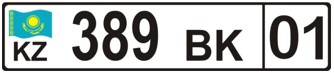 
      2. Тип 1А (рисунок 2) - передние и задние государственные регистрационные номерные знаки легковых автомобилей физических лиц, передний государственный регистрационный номерной знак грузовых автомобилей и автобусов, принадлежащих физическим лицам.
      Рисунок 2.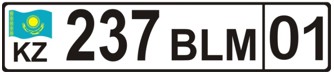 
      3. Тип 2 (рисунок 3) - задний государственный регистрационный номерной знак грузовых автомобилей и автобусов, принадлежащих юридическим лицам, а также для легковых автомобилей юридических лиц, место крепления которых не соответствует габаритам государственного регистрационного номерного знака Тип 1.
      Рисунок 3.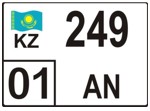 
      4. Тип 2А (рисунок 4) - задний государственный регистрационный номерной знак для грузовых автомобилей и автобусов, принадлежащих физическим лицам, а также для легковых автомобилей физических лиц, место крепления которых не соответствует габаритам государственного регистрационного номерного знака Тип 1А.
      Рисунок 4.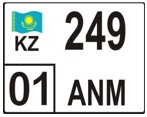 
      5. Тип 3 (рисунок 5) - государственный регистрационный номерной знак для мототранспортных средств (мотоциклов, моторолеров).
      Рисунок 5.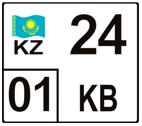 
      6. Тип 5 (рисунок 6) - государственный регистрационный номерной знак для прицепов и полуприцепов к транспортным средствам.
      Рисунок 6.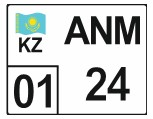 
      Тип 5А (рисунок 7) - государственный регистрационный номерной знак для прицепов и полуприцепов к транспортным средствам, место крепления которых не соответствует габаритам государственного регистрационного номерного знака Тип 5.
      Рисунок 7.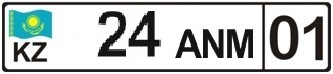 
      7. Тип 7 (рисунок 8) - государственный регистрационный номерной знак для транспортных средств, временно допущенных к участию в дорожном движении.
      Рисунок 8.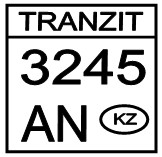 
      8. Тип 1С (рисунок 9) - передние и задние государственные регистрационные номерные знаки для легковых автомобилей, и передние для грузовых автомобилей и автобусов специальных  и оперативных служб органов внутренних дел Республики Казахстан.
      Рисунок 9.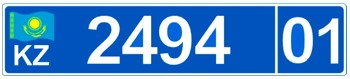 
      9. Тип 2С (рисунок 10) - задний государственный регистрационный номерной знак для легковых и грузовых автомобилей специальных и оперативных служб органов внутренних дел Республики Казахстан, место крепления которых не соответствует габаритам государственного регистрационного номерного знака Тип 1 С.
      Рисунок 10.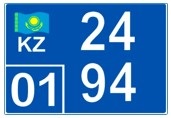 
      10. Тип 3C (рисунок 11) - государственный регистрационный номерной знак для мототранспортных средств органов внутренних дел Республики Казахстан.
      Рисунок 11.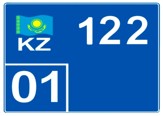 
      11. Тип 5C (рисунок 12) - государственный регистрационный номерной знак для прицепов и полуприцепов к транспортным средствам органов внутренних дел Республики Казахстан.
      Рисунок 12.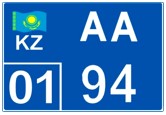 
      12. Тип 5СА (рисунок 13) - государственный регистрационный номерной знак для прицепов и полуприцепов к транспортным средствам органов внутренних дел Республики Казахстан специальных и оперативных служб органов внутренних дел Республики Казахстан, место крепления которых не соответствует габаритам государственного регистрационного номерного знака Тип 5С.
      Рисунок 13.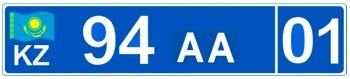 
      13. Тип 1К серии "SK" (рисунок 14) - государственный регистрационный номерной знак для транспортных средств Службы государственной охраны Республики Казахстан.
      Рисунок 14.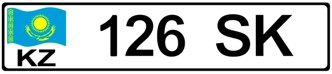 
      Примечание: Перечень цифровых кодов областей и городов Республики Казахстан, применяемых на государственных регистрационных номерных знаках указан в приложении к настоящим Формам и образцам. Глава 2. Описание государственных регистрационных номерных знаков транспортных средств физических и юридических лиц.
      14. Фон (поля) государственных регистрационных номерных знаков для Типа 1 (1А), Типа 2 (2А), Типа 3 и Типа 5 (5А), с образцом государственного флага - белого цвета, цифровые и буквенные символы, отличительный знак "KZ" - черного цвета.
      15. Фон (поля) государственных регистрационных номерных знаков для Типов 1С, 2С, 3С, 5С (5СА) с образцом государственного флага - синего цвета, цифровые и буквенные символы, отличительный знак "KZ" - белого цвета.
      16. Фон (поле) государственных регистрационных номерных знаков для Типа 1К серии "SK" с образцом государственного флага - белый; цифровые и буквенные символы, отличительный знак "KZ" - черного цвета. Глава 3. Государственные регистрационные номерные знаки транспортных средств дипломатических представительств, международных организаций и (или) их представительств, консульских учреждений, зарегистрированных в Республике Казахстан, сотрудников и членов их семей, аккредитованных в Республике Казахстан, имеющие привилегии и иммунитеты
      17. Тип 1Г (рисунок 15) - передний и задний государственный регистрационный номерной знак на автомобили, задействованные в протокольных мероприятиях по сопровождению делегаций иностранных государств.
      Рисунок 15.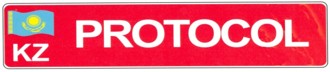 
      18. Тип 1Г (рисунок 16) - передний и задний государственный регистрационный номерной знак серии "D" на служебные и личные автомобили дипломатического и консульского состава дипломатических представительств и консульских учреждений иностранных государств, приравненных к ним представительств международных организаций, аккредитованных в Министерстве иностранных дел Республики Казахстан.
      Рисунок 16.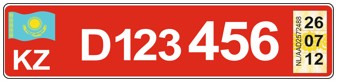 
      19. Тип 2Г (рисунок 17) - задний государственный регистрационный номерной знак серии "D".
      Рисунок 17.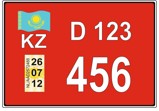 
      20. Тип 1Г (рисунок 18) - передний и задний государственный регистрационный номерной знак серии "Т" на служебные и личные автомобили административно-технического персонала дипломатических представительств и консульских учреждений иностранных государств, приравненных к ним представительств международных организаций, аккредитованных в Министерстве иностранных дел Республики Казахстан.
      Рисунок 18.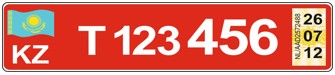 
      21.Тип 2Г (рисунок 19) - задний государственный регистрационный номерной знак cерии "Т".
      Рисунок 19.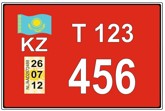 
      22. Тип 3Г (рисунок 20) - государственные регистрационные номерные знаки серии "D" и "Т" для служебных и личных мототранспортных средств дипломатического и консульского состава, административно-технического персонала дипломатических представительств и консульских учреждений иностранных государств, приравненных к ним представительств международных организаций, аккредитованных в Министерстве иностранных дел Республики Казахстан.
      Рисунок 20.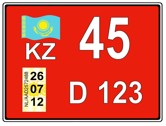 
      23. Тип 1Д (рисунок 21) - передний и задний государственный регистрационный номерной знак серии "НС" на служебные и личные автомобили Почетных консулов иностранных государств, аккредитованных в Министерстве иностранных дел Республики Казахстан.
      Рисунок 21.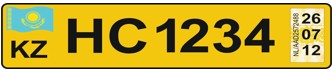 
      24. Тип 2Д (рисунок 22) - задний государственный регистрационный номерной знак cерии "НС".
      Рисунок 22.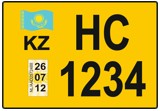 
      25. Тип 1Д (рисунок 23) - передний и задний государственный регистрационный номерной знак серии "М" на автомобили филиалов и представительств иностранных юридических лиц в Республике Казахстан.
      Рисунок 23.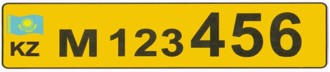 
      26. Тип 2Д (рисунок 24) - задний государственный регистрационный номерной знак cерии "М".
      Рисунок 24.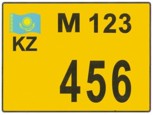 
      27. Тип 1Д (рисунок 25) - передний и задний государственный регистрационный номерной знак серии "Н" на автомобили юридических лиц с иностранным участием, зарегистрированных на территории Республики Казахстан.
      Рисунок 25.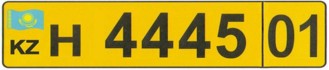 
      28. Тип 2Д (рисунок 26) - задний государственный регистрационный номерной знак cерии "Н".
      Рисунок 26.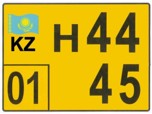 
      29. Тип 1Д (рисунок 27) - передний и задний государственный регистрационный номерной знак серии "F" на автомобили иностранцев и лиц без гражданства.
      Рисунок 27.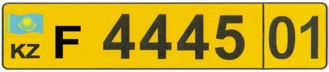 
      30. Тип 2Д (рисунок 28) - задний государственный регистрационный номерной знак cерии "F".
      Рисунок 28.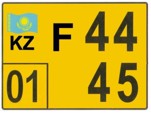 
      31. Тип 3Д (рисунок 29) - государственные регистрационные номерные знаки серии "Н" и "F" для мототранспортных средств юридических лиц с иностранным участием, зарегистрированных  в Республике Казахстан, иностранцев и лиц без гражданства.
      Рисунок 29.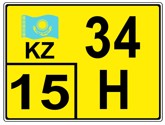 
      32. Тип 3Д (рисунок 30) - государственный регистрационный номерной знак серии "М" для служебных мототранспортных средств филиалов и представительств иностранных юридических лиц, зарегистрированных в Республике Казахстан.
      Рисунок 30.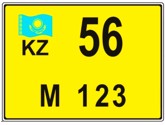 
      33. Тип 3Д (рисунок 31) - государственный регистрационный номерной знак серии "НС" для личных мототранспортных средств почетных консулов иностранных государств, аккредитованных  в Министерстве иностранных дел Республики Казахстан.
      Рисунок 31.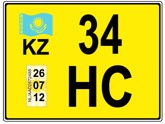 
      34. Тип 5Г (рисунок 32) - государственные регистрационные номерные знаки серии "D" и "T" для прицепов и полуприцепов на служебные и личные транспортные средства дипломатического и консульского состава, административно-технического персонала дипломатических представительств и консульских учреждений иностранных государств, приравненных к ним представительств международных организаций, аккредитованных в Министерстве иностранных дел Республики Казахстан.
      Рисунок 32.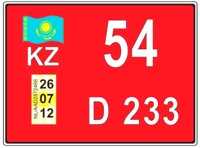 
      35. Тип 5ГА (рисунок 33) - государственные регистрационные номерные знаки серии "D" и "T" для прицепов и полуприцепов на служебные и личные транспортные средства дипломатического и консульского состава, административно-технического персонала дипломатических представительств и консульских учреждений иностранных государств, приравненных к ним представительств международных организаций, аккредитованных в Министерстве иностранных дел Республики Казахстан, место крепления которых не соответствует габаритам государственного регистрационного номерного знака Тип 5Г.
      Рисунок 33.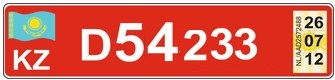 
      36. Тип 5Д (рисунок 34) - государственные регистрационные номерные знаки серии "Н" и "F" для прицепов и полуприцепов к транспортным средствам юридических лиц с иностранным участием, зарегистрированных в Республике Казахстан, иностранцев и лиц без гражданства.
      Рисунок 34.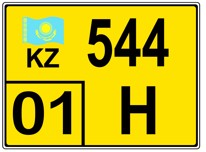 
      37. Тип 5ДА (рисунок 35) - государственные регистрационные номерные знаки серии "Н" и "F" для прицепов и полуприцепов к транспортным средствам юридических лиц с иностранным участием, зарегистрированных в Республике Казахстан, иностранцев и лиц без гражданства, место крепления которых не соответствует габаритам государственного регистрационного номерного знака Тип 5Д.";
      Рисунок 35.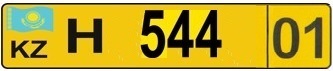 
      38. Тип 5Д (рисунок 36) - государственный регистрационный номерной знак серии "М" для прицепов и полуприцепов к транспортным средствам филиалов и представительств иностранных юридических лиц, зарегистрированных в Республики Казахстан.
      Рисунок 36.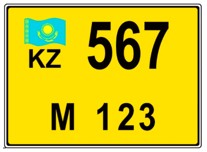 
      39. Тип 5ДА (рисунок 37) - государственный регистрационный номерной знак серии "М" для прицепов и полуприцепов к транспортным средствам филиалов и представительств иностранных юридических лиц, зарегистрированных в Республики Казахстан, место крепления которых не соответствует габаритам государственного регистрационного номерного знака Тип 5Д.";
      Рисунок 37.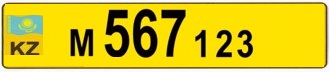 
      40. Тип 5Д (рисунок 38) - государственный регистрационный номерной знак серии "НС" для прицепов и полуприцепов транспортных средств на служебные и личные автомобили почетных консулов иностранных государств, аккредитованных в Министерстве иностранных дел Республики Казахстан.
      Рисунок 38.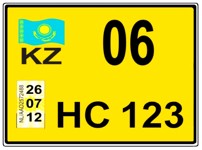 
      41. Тип 5ДА (рисунок 39) - государственный регистрационный номерной знак серии "НС" для прицепов и полуприцепов транспортных средств на служебные и личные автомобили почетных консулов иностранных государств, аккредитованных в Министерстве иностранных дел Республики Казахстан, место крепления которых не соответствует габаритам государственного регистрационного номерного знака Тип 5Д.";
      Рисунок 39.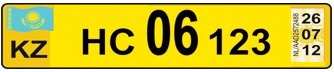  Глава 4. Описание государственных регистрационных номерных знаков транспортных средств дипломатических представительств, международных организаций и (или) их представительств, консульских учреждений, зарегистрированных в Республике Казахстан, сотрудников и членов их семей, аккредитованных в Республике Казахстан, имеющие привилегии и иммунитеты
      42. Фон (поля) государственных регистрационных номерных знаков типов 1Г и 2Г серии "D", 1Г и 2Г серии "Т", 1Г серии "PROTOCOL", 3 Г серии "D" и "Т", 5Г (5ГА) серии "D" и "Т" - красный, отличительный знак "KZ", цифровые и буквенные символы - белого цвета, окантовка черного цвета, цифровые и буквенные символы на наклейке - черного цвета.
      43. Фон (поля) государственных регистрационных номерных знаков типов 1Д и 2Д серий "НС", "Н", "М" и "F", 3Д серий "Н", "F", "M" и "НС", 5Д (5ДА) серий "Н" и "F", "М" и "НС" – желтый, отличительный знак "KZ", цифровые и буквенные символы, разделительная полоса, линии рамки и окантовка - черного цвета.
      Примечание: Государственные регистрационные номерные знаки, изготовленные и выданные до введения в действие настоящего приказа, являются действительными до регистрации транспортных средств, за исключением государственных регистрационных номерных знаков, соответствующих требованиям национального стандарта Республики Казахстан СТ РК 986-2012 "Транспорт дорожный. Знаки государственные регистрационные номерные со светоотражающей поверхностью для механических транспортных средств и их прицепов и заготовки для знаков" (далее - Стандарт).
      При утрате государственного регистрационного номерного знака, а также его несоответствия требованиям Стандарта (1 штуки, либо комплекта) данный государственный регистрационный номерной знак подлежит замене. Перечень цифровых кодов областей и городов Республики Казахстан, применяемых на государственных регистрационных номерных знаках Журнал учета предписаний на работы по установке (снятию и восстановлению) технических средств регулирования дорожного движения и выявленных недостатков по обеспечению безопасности дорожного движения
					© 2012. РГП на ПХВ «Институт законодательства и правовой информации Республики Казахстан» Министерства юстиции Республики Казахстан
				
2.13
Кромочность
Разрушение кромки проезжей части или укрепительной полосы, как результат сколов или выкрашивания у кромки, происходящих, как правило, из-за нарушения технологии устройства конструктивных слоев в сопряжении с обочиной
      Министр внутренних дел
Республики Казахстан
генерал-полковник полиции 

К. Касымов
Приложение 1
к приказу Министра внутренних дел 
Республики Казахстан
от 20 апреля 2018 года № 310Приложение 4
к Правилам государственной
регистрации и учета отдельных
видов транспортных средств по
идентификационному номеру
транспортного средстваФормаПриложение 2
к приказу Министра внутренних дел 
Республики Казахстан
от 20 апреля 2018 года № 310Утверждены приказом
Министра внутренних дел
Республики Казахстан
от 19 декабря 2015 года № 1040 Приложение к Формам
 и образцам государственных
 регистрационных номерных знаков п/п Наименование региона код
1
город Астана
01
2
город Алматы
02
3
Акмолинская область
03
4
Актюбинская область
04
5
Алматинская область
05
6
Атырауская область
06
7
Западно-Казахстанская область
07
8
Жамбылская область
08
9
Карагандинская область
09
10
Костанайская область
10
11
Кызылординская область
11
12
Мангистауская область
12
13
Южно- Казахстанская область
13
14
Павлодарская область
14
15
Северо-Казахстанская область
15
16
Восточно-Казахстанская область
16
17
Резерв
17, 18, 19, 20Приложение 3
к приказу Министра внутренних дел
Республики Казахстан
от 20 апреля 2018 года № 310Приложение 6
к Инструкции по организации
деятельности подразделений
административной полиции в
области дорожной безопасности
и соблюдения регламентов,
нормативов и стандартов № п/п Вид работы Адрес производства работ Обоснование проведения работ Кому выдано предписание (организация, дата) Срок выполнения предписания Дата выполнения работы